     ERİŞKİN HEMATOLOJİ KEMİK İLİĞİ TRANSPLANTASYON MERKEZİ  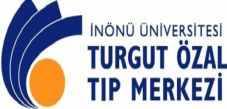    Ad-Soyad:                                                                       Tanı:   Nakil Tipi:                                                                         Değerlendirme Tarihi:                                                   Hematopoetik Hücre Transplantasyonu Komorbidite İndeksi (HCT-CI)    ULN: Upper limit of normal, DLco=diffusion capacity of carbon monoxide, FEV1=Forced Expiratory Volume in 1 SecondKomorbiditeSkorAritmi Hasta sinüs sendromu , Atrial Flutter , Atrial fibrilasyon , Ventriküler aritmi 1Kardiyovasküler Koroner arter hastalığı , Konjestif kalp yetmezliğı , Ejeksiyon fraksiyonu ≤ %50 1İnflamatuar barsak hastalıkları Ülseratif kolit , Chron hastalığı  1Diyabet  Diabetes mellitus , Steroide bağlı hiperglisemi:  1Serebrovasküler HastalıklarGecici iskemik atak , Subaraknoid Kanama , Serebral tromboz veya emboli  1Psikiyatrik HastalıklarDepresyon , Anksiyete , Bipolar bozukluk , Şizofren 1Karaciğer bozukluğu (Mild)                                                         Total Bilirubin> ULN-1.5 x ULN , ALT ve/veya AST> ULN-2.5 x ULN , Kronik Hepatit 1 Obesite  Vücut kitle indeksi > 35 kg/m2    1EnfeksiyonFUO , Dökümente enfeksiyon (kültür veya biyopsi ile) , PPT (+) , Pulmoner nodül  1Romatolojik hastalıklarSLE , RA , Sjogren’s S , Skleroderma , Polimiyozitis , Sarkoidoz , Vaskülitler  2Peptik ülserEndoskopik olarak tespit edilen Duodenal veya gastrik ülser  2Böbrek hastalıklarıSerum kreatinin >2 mg/dL , Haftalık diyaliz gerektiren KB hastalığı , Böbrek nakli (+) 2Akciğer hastalıkları (Moderate)DLco = % 66-80 , FEV1= % 66-80 , Hafif aktivitede dispne ,2Akciğer hastalıkları (Severe)DLco ≤  % 66 , FEV1 ≤  % 66 , Dinlenirken dispne , Oksijen tedavisi gereksimi 3Malignensi öyküsüMalignensi nedeni ile önceden cerrahi, kemoterapi veya radyoterapi tedavisi almış olmak 3Kalp kapak Hastalığı (asemptomatik mitral valv prolapsusu hariç)Mitral, Aortik, Trikuspid ve Pulmoner kapak yetmezliği veya stenozu 3Karaciğer bozukluğu (Moderate/Severe)                                                         Total Bilirubin > 1.5 x ULN , ALT ve/veya AST> 2.5 x ULN , Siroz 3                                                                                                           Toplam Skor :…………..………                                                                                                           Toplam Skor :…………..………Düşük risk (Skor 0)          -        Orta risk (Skor 1-2)       -         Yüksek risk (Skor ≤  3) Düşük risk (Skor 0)          -        Orta risk (Skor 1-2)       -         Yüksek risk (Skor ≤  3) 